ΕΠΑΝΑΛΗΠΤΙΚΕΣ ΑΣΚΗΣΕΙΣ ΓΛΩΣΣΑΣΑ΄ΔΗΜΟΤΙΚΟΥΤΜΗΜΑ ΥΠΟΔΟΧΗΣ 2ΟΝΟΜΑ:______________________1)Να γράψεις κάτω από κάθε εικόνα ποιο ζώο είναι: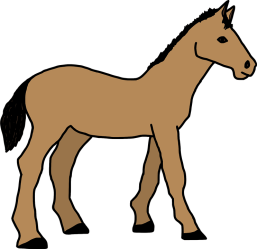 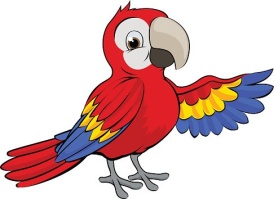 άλογο                                                    παπαγάλος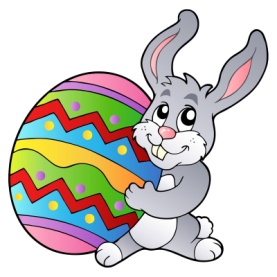 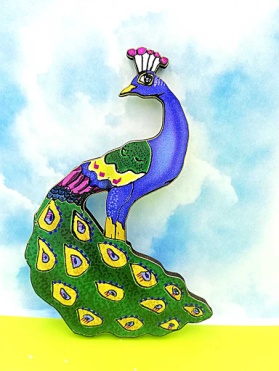 λαγός                                                  παγώνι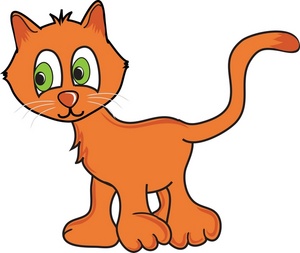                                                    Γάτα2) Να διαβάσεις το παρακάτω κείμενο ανάγνωση:Ο Γεράσιμος πήγε στην αγορά σήμερα. Αγόρασε ένα σακάκι και ένα γιλέκο. Μετά πέρασε από το γαλατά και αγόρασε λίγο γάλα.3)Να επιλέξεις από την παρένθεση την κατάλληλη λέξη και να την τοποθετήσεις στις παρακάτω προτάσεις όπως στο παράδειγμα:(γατάκια, μακαρόνια, καλάμια, ποτάμια, γιαγιάς, πιάτο, κεράσια)1.Η γάτα της __γιαγιάς__ γέννησε τέσσερα ___γατάκια_____.2.Στο ποτάμι είναι πολλά μεγάλα ___καλάμια__________.3. Γέμισα ένα καλάθι με κόκκινα___κεράσια________________.4. Θα ήθελα ένα __πιάτο_________ με __μακαρόνια______ με κιμά.5.Τα ___ποτάμια_____ είναι γεμάτα με νερό.4) Να διαβάσεις τις παρακάτω λέξεις και να τους βάλεις τόνο:μηχανικός,               χορός,         μαστίχα,        χεράκι,χάρακας,            τροχονόμος,     μάχη,       χιόνι,χαμογελαστός,          λάχανο,        χήνα5)Να γράψεις από τις παρακάτω λέξεις «τα πολλά»:το χαλίκι                  τα     __χαλίκια________το χαλί                     τα     ___χαλιά___________το χέρι                     τα     ____χέρια___________το χάπι                     τα     ____χάπια____________το κεράσι                 τα     ____κεράσια________		Καλό Πάσχα και καλές διακοπές!!! Αν έχεις όρεξη για κατασκευές, επισκέψου τον παρακάτω σύνδεσμο για να φτιάξεις εύκολα:https://www.e-mama.gr/10-easy-inexpensive-diy-easter-crafts/